       FIȘA IDEII DE AFACERI              (denumirea afacerii, planului de afaceri)elaborat în contextul organizării Concursului de acordare mini-grant pentru dezvoltarea planurilor de afaceri sociale în cadrul proiectului„Antreprenoriatul social și tinerii din Moldova pentru o societate mai inclusivă, durabilă și inovativă/GoYouth+” implimentat deAO Henri Capitant de Cultură Juridică din Moldova / AHCCJ(Nume, prenume aplicant/ă) ________________________________DATE PERSONALE ȘI DE CONTACTDacă participi la concurs în echipă, adaugă informația solicitată mai sus pentru fiecare membru de echipă, cu menționarea persoanei care este lider de echipă. IDEEA DE BUSINESS	CLIENȚII/PIAȚĂ	ORGANIZAREA ACTIVITĂȚII	STATUTUL ACTUAL AL AFACERII	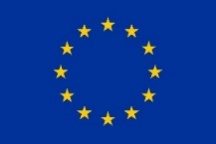 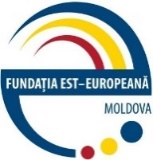 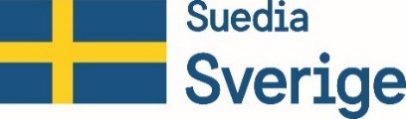 Acest proiect este finanțat deUniunea EuropeanăProiect finanțat prin intermediulFundației Est-EuropeneAcest proiect este cofinanțat deSuedia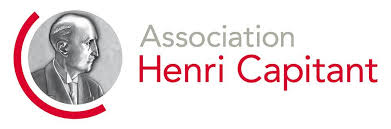 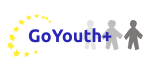 Nume, prenumeOcupațiaStudiiVârstă	 EmailTelefonTitlul afacerii / domeniul + produsul/serviciulNumele afacerii dacă există, domeniul la care se referă afacerea (ex. producerea…, comercializarea…, intermedierea…, platformă p/u…), produsul oferit.Problema pe care o soluționăm:Ce nevoie sau durere a clientului intenționezi să soluționezi prin afacerea pe care o dezvolți? Cine sunt personele care consideri că vor cumpăra produsul/serviciul? Cum își soluționează astăzi problema data clienții pe care îi țintești? Soluția propusă:Cum produsul sau serviciul pe care îl vei oferi soluționează problema consumatorului? De ce crezi că clienții vor fi gata să plătească pentru soluția propusă – prin ce soluția propusă este mai bună comparativ cu cea ce folosesc ei astăzi?Monetizarea ideii de businessCum anume faci/vei face bani în afacerea ta? CliențiNumește și oferă o descrie succintă a clienților care vor consuma produsul/serviciul oferit. Dacă afacerea ta are mai multe categorii de clienți – oferă descriere pentru fiecare segment. Oferă unele date statistice referitoare la clienți (număr, venituri, obișnuințe de consum etc.).Canalele prin care vei ajunge la cliențiPentru fiecare segment de clienți alege canalele prin care vei ajunge la ei, explică de ce anume aceste canale vor fi folosite. Planul de implementare a afaceriiEvidențiază etapele de punere în funcțiune a afacerii și calendarul implementării. Resurse necesareCare sunt resursele cheie necesare pentru a pune afacerea în funcțiune:Utilaje/echipamenteTehnologii/softuri specializateMaterii prime/consumabileSpații, dotari specialeResurse umane AlteleEtapa la care se află afacereaLa ce etapa se află ideea cu care participi la concurs - este doar la etapa de formulare sau a fost deja testată/validată, sau poate chiar este lansată?   Istoria afaceriiOferă o informație succintă despre modul în care a apărut ideea de business, care au fost factorii care te-au motivat să începi o activitatea antreprenorială. Dacă ai deja activitate, descrie succint rezultatele dar și provocările, problemele cu care se confruntă afacerea. Prezența afacerii în onlineDacă afacerea deja există, indică link-ul către pagina web, pagina din Facebook, Instagram, Tik-tok etc.   Experiența personalăOferă și o informație succintă despre experiența personală în domeniul antreprenoriatului dar și în calitate de angajat (dacă există). Ce calități, competențe, experiențe personale te vor ajuta să faci afacerea să funcționeze.Dacă participi la concurs în echipă – oferă informația respectiva despre membrii echipei. 